В главную судейскую коллегию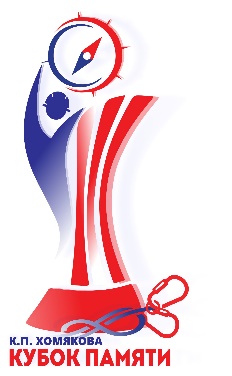 Кубка Республики Башкортостанпо спортивному туризму (дистанции – пешеходные)(возрастная группа «мужчины, женщины»)19-24 октября 2022 г., Респ. Башкортостан, п. Юматовоот ______________________________________________________________________________                                                            (название командирующей организации, адрес, телефон, e-mail)ЗАЯВКАПросим допустить к участию в соревнованиях команду _____________________________________________________________________________________ (название команды)в следующем составе:Всего допущено к соревнованиям ________ (____________________) человек.
Не допущено _________ человек, в том числе 		(ФИО не допущенных)М.П. 	 Врач ________________ / 	/Печать медицинского учреждения 	подпись врача 	расшифровка подписи врача*Ставя подпись, участник спортивных соревнований дает свое согласие на обработку персональных данных (сбор, систематизацию, накопление, хранение, уточнение, использование, распространение, обезличивание), а также иных действий, необходимых для обработки персональных данных в рамках проведения официальных спортивных соревнований в соответствии с ФЗ № 152-ФЗ от 27.07.2006 г. Тренер-представитель команды 	                                                                                                                    ФИО, номер телефон, emailРуководитель командирующей организации 	/	/                                                                   подпись 	                   Ф.И.О.      М.П. № п/пФамилия, Имя, Отчество участникаДата рожденияСпортивная квалифика-цияМедицинский допускслово «допущен»,
подпись и печать врача напротив каждого участникаПодпись участника*12345678910111213141516